Общество с ограниченной ответственностью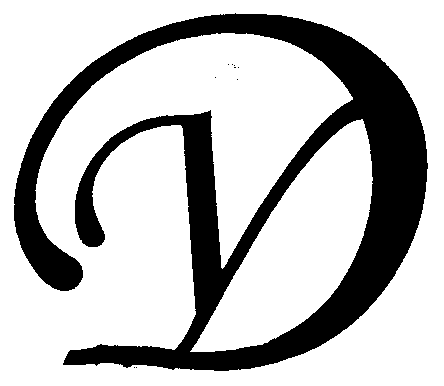 Управляющая организация «Умный дом»Россия, Тверская область, г.Удомля, ул.Попова, д.26, оф.22, тел./факс: (48255) 52571, 54074 моб.тел.: +79157199560,  SIP ID: 0024547683, e-mail: upravdom@udomlya.ru, интернет-сайт: www.udom-lya.ruСведения о расходах по отдельным статьям затрат за год: - управление многоквартирным домом, - вывоз ТБО, - ремонтная служба управляющей организации, - содержание, текущий ремонт и аварийное обслуживание сетей отопления, водопровода, канализации, ливнестоков,- содержание, текущий ремонт и аварийное обслуживание электрических сетей, - ремонт и обслуживание лифтового хозяйства,размещены на официальном сайте управляющей организации www.udom-lya.ru.Сведения о расходах, понесенных в связи с оказанием услуг по управлению многоквартирным домом по пр.Энергетиков-8Сведения о расходах, понесенных в связи с оказанием услуг по управлению многоквартирным домом по пр.Энергетиков-8Сведения о расходах, понесенных в связи с оказанием услуг по управлению многоквартирным домом по пр.Энергетиков-8Период: 2011 годПериод: 2011 годПериод: 2011 годНаименование работ (услуг)Расходы (руб.)Расходы (руб./кв.м.)Наименование работ (услуг)Расходы (руб.)Расходы (руб./кв.м.)Общая площадь помещений в доме (кв.м.)11 542,83Вывоз ТБО139 765,091,01  Ремонт и обслуживание лифтового хозяйства403 284,482,91  Содержание и текущий ремонт инженерных сетей581 899,754,20  Отопление, водопровод, канализация, ливнестоки452 113,81Электрические сети (ООО "Тверьэлектросетьстрой")129 785,94Содержание помещений общего пользования и уборка земельного участка609 260,574,40  Благоустройство территории, ремонт МАФ, окраска12 135,91Вывоз КГО21 101,76Дезинсекция и дератизация3 186,62Механизированная уборка придомовой территории43 124,52Уборка мест общего пользования и придомовой территории529 711,76ставка дворников244 800,00ежемесячная премия (25%)61 200,00доплата за уборку снега (13%, 6 мес.)15 912,00отпускные25 752,96отчисления во внебюджетные фонды на заработную плату118 901,42общеэксплуатационные расходы (зарплата ИТР, инвентарь и материалы)31 362,68налоги31 782,71Текущий ремонт общей собственности73 094,140,53  Обследование вентиляции5 420,00Прочие ремонтные работы (ремонтная служба управляющей организации)67 674,14Управление многоквартирным домом272 878,741,97  Электроснабжение мест общего пользования и придомовой территории65 923,980,48  Итого2 146 106,75